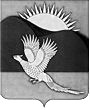 АДМИНИСТРАЦИЯПАРТИЗАНСКОГО МУНИЦИПАЛЬНОГО ОКРУГАПРИМОРСКОГО КРАЯПОСТАНОВЛЕНИЕОб утверждении административного регламента по предоставлению администрацией Партизанского муниципального округа муниципальной услуги «Предоставление движимого и недвижимого имущества, находящегося в муниципальной собственности Партизанского муниципального округа, арендуемого субъектами малого и среднего предпринимательства при реализации ими преимущественного права на приобретение арендуемого имущества,                 в собственность»
  Глава Партизанскогомуниципального округа						      А.А. СтепановУТВЕРЖДЕНпостановлением администрацииПартизанского муниципального округаот 00.00.2024 № 000Административный регламентпредоставления администрацией Партизанского муниципального округа муниципальной услуги «Предоставление движимого и недвижимого имущества, находящегося в муниципальной собственности Партизанского муниципального округа, арендуемого субъектами малого и среднего предпринимательства при реализации ими преимущественного права на приобретение арендуемого имущества, в собственность» 1. Общие положения  Предмет регулирования Административного регламента 1.1. Настоящий Административный регламент по предоставлению администрацией Партизанского муниципального округа муниципальной услуги «Предоставление движимого и недвижимого имущества, находящегося в муниципальной собственности, арендуемого субъектами малого и среднего предпринимательства при реализации ими преимущественного права на приобретение арендуемого имущества,                       в собственность» (далее - муниципальная услуга, Административный регламент, Регламент) разработан в целях повышения качества предоставления муниципальной услуги, определяет сроки                                          и последовательность действий при осуществлении администрацией Партизанского муниципального округа полномочий по предоставлению муниципальной услуги.Круг заявителей.1.2. Муниципальная услуга предоставляется юридическим лицам                         и индивидуальным предпринимателям - субъекты малого и среднего предпринимательства (юридические лица и индивидуальные предприниматели), соответствующие условиям, установленным статьей                 3 Федерального закона от 22 июля 2008 года № 159-ФЗ «Об особенностях отчуждения движимого и недвижимого имущества, находящегося                          в государственной или в муниципальной собственности и арендуемого субъектами малого и среднего предпринимательства, и о внесении изменений в отдельные законодательные акты Российской Федерации»                     (далее - Федеральный закон № 159-ФЗ), являющиеся арендаторами движимого и недвижимого имущества, находящегося в муниципальной собственности Партизанского муниципального округа (далее - Заявитель, Заявители).1.2.2. От имени Заявителя за предоставлением муниципальной услуги 
могут обращаться представители, имеющие право в соответствии                             с законодательством Российской Федерации либо в силу наделения их заявителем в порядке, установленном законодательством Российской Федерации, полномочиями выступать от его имени (далее - представитель Заявителя).1.2.3. Преимущественное право Заявителя на приобретение арендуемого имущества реализуется при наличии следующих условий одновременно:1) арендуемое имущество на день подачи заявления находится 
в их временном владении и (или) временном пользовании непрерывно 
в течение двух и более лет в соответствии с договором или договорами аренды такого имущества, за исключением случая, предусмотренного  частью 2.1 статьи 9 Федерального закона № 159-ФЗ;2) отсутствует задолженность по арендной плате за такое имущество, неустойкам (штрафам, пеням) на день заключения договора купли-продажи арендуемого имущества в соответствии с частью 4 статьи 4 Федерального закона № 159-ФЗ, а в случае, предусмотренном частью 2 или частью 2.1 статьи 9 Федерального закона № 159-ФЗ - на день подачи субъектом малого 
или среднего предпринимательства заявления о реализации преимущественного права на приобретение арендуемого имущества;3) арендуемое имущество не включено в утвержденный в соответствии
 с частью 4 статьи 18 Федерального закона от 24 июля 2007 года 
№ 209-ФЗ «О развитии малого и среднего предпринимательства 
в Российской Федерации» (далее - Федеральный закон № 209-ФЗ) 
перечень имущества, предназначенного для передачи во владение и (или)                  в пользование субъектам малого и среднего предпринимательства,                                 за исключением случая, предусмотренного частью 2.1 статьи 9 Федерального закона № 159-ФЗ;4) сведения о субъекте малого и среднего предпринимательства на день заключения договора купли-продажи арендуемого имущества не исключены из Единого реестра субъектов малого и среднего предпринимательства. Требование предоставления заявителю муниципальной услугив соответствии с вариантом предоставления муниципальной услуги, соответствующим признакам заявителя, определеннымв результате анкетирования, проводимого органом,предоставляющим услугу (далее - профилирование),а также результата, за предоставлением которогообратился заявитель 1.3. Муниципальная услуга предоставляется заявителю в соответствии                с вариантом предоставления муниципальной услуги.1.4. Вариант предоставления муниципальной услуги определяется исходя из установленных в соответствии с приложением № 1  к настоящему Административному регламенту признаков заявителя, а также из результата предоставления муниципальной услуги, за предоставлением которого обратился заявитель.1.5. Признаки заявителя определяются путем профилирования, осуществляемого в соответствии с настоящим Административным регламентом.Требования к порядку информирования о предоставлениимуниципальной услуги1.6. Информирование о порядке предоставления муниципальной услуги осуществляется:1) непосредственно при личном приеме Заявителя специалистами отдела имущественных отношений и муниципального земельного контроля  управления по распоряжению муниципальной собственностью администрации Партизанского муниципального округа (далее - Уполномоченный орган, Администрация) по адресу: 692962 Приморский край, Партизанский район, с.Владимиро-Александровское,                                    ул.Комсомольская, 45а, или в Партизанском отделении муниципального округа краевого государственного автономного учреждения Приморского края «Многофункциональный центр предоставления государственных                             и муниципальных услуг в Приморском крае» (далее - многофункциональный центр, МФЦ);2) по телефонам Уполномоченного органа: 8 (42365) 21-4-53                           или  в многофункциональном центре: 8 (42365) 25-9-01;3) письменно, в том числе посредством электронной почты, факсимильной связи;4) посредством размещения в открытой и доступной форме информации:- в федеральной государственной информационной системе «Единый портал государственных и муниципальных услуг (функций) и (или)                             в государственной региональной информационной системе» (https://www.gosuslugi.ru/; https://gosuslugi.primorsky.ru/) (далее – ЕПГУ и (или) РПГУ);- на официальном сайте администрации Партизанского муниципального округа (http://rayon.partizansky.ru/);5) посредством размещения информации на информационных стендах Уполномоченного органа или многофункционального центра.1.7. Информирование осуществляется по вопросам, касающимся:- способов подачи заявления о предоставлении муниципальной услуги;- адресов Уполномоченного органа и многофункционального центра, обращение в которые необходимо для предоставления муниципальной услуги;- справочной информации о работе Уполномоченного органа;- документов, необходимых для предоставления муниципальной услуги и услуг, которые являются необходимыми и обязательными для предоставления муниципальной услуги;- порядка и сроков предоставления муниципальной услуги; - порядка получения сведений о ходе рассмотрения заявления                о предоставлении муниципальной услуги и о результатах предоставления муниципальной услуги;- по вопросам предоставления услуг, которые являются необходимыми и обязательными для предоставления муниципальной услуги;- порядка досудебного (внесудебного) обжалования действий (бездействия) должностных лиц, и принимаемых ими решений при предоставлении муниципальной услуги.Получение информации по вопросам предоставления муниципальной услуги и услуг,	 которые являются 	необходимыми и обязательными для предоставления муниципальной услуги, осуществляется бесплатно.1.8. При устном обращении Заявителя (лично или по телефону) должностное лицо Уполномоченного органа, работник многофункционального центра, осуществляющий консультирование, подробно и в вежливой (корректной) форме информирует обратившихся       по интересующим вопросам.Ответ на телефонный звонок	 должен начинаться	     с информации о наименовании органа, в который позвонил Заявитель, фамилии, имени, отчества (последнее - при наличии) и должности специалиста, принявшего телефонный звонок.Если должностное лицо Уполномоченного органа не может самостоятельно дать ответ, телефонный звонок должен быть переадресован (переведен) на другое должностное лицо или же обратившемуся лицу должен быть сообщен телефонный номер, по которому можно будет получить необходимую информацию.Если подготовка ответа требует продолжительного времени, он предлагает Заявителю один из следующих вариантов дальнейших действий:- изложить обращение в письменной форме;- назначить другое время для консультаций.Должностное лицо Уполномоченного органа не вправе осуществлять информирование, выходящее за рамки стандартных процедур и условий предоставления муниципальной услуги, и влияющее прямо или косвенно                на принимаемое решение.Продолжительность информирования по телефону не должна превышать 10 минут.Информирование осуществляется в соответствии с графиком приема граждан (понедельник: с 9.00 до 17.00, обед с 13.00 до 14.00, вторник, среда: с 9.00 до 13.00). 1.9. По письменному обращению должностное лицо Уполномоченного органа, ответственное за предоставление муниципальной услуги, подробно       в письменной форме разъясняет гражданину сведения по вопросам, указанным в пункте 1.4 настоящего Административного регламента                в порядке, установленном Федеральным законом от 02.05.2006 № 59-ФЗ              «О порядке рассмотрения обращений граждан Российской Федерации» (далее - Федеральный закон № 59-ФЗ).1.10. На ЕПГУ и (или) РПГУ размещаются сведения, предусмотренные Положением о федеральной государственной информационной системе «Федеральный реестр государственных и муниципальных услуг (функций)», утвержденным постановлением Правительства Российской Федерации                    от 24.10.2011 № 861.Доступ к информации о сроках и порядке предоставления муниципальной услуги осуществляется без выполнения Заявителем каких-либо требований, в том числе без использования программного обеспечения, установка которого на технические средства Заявителя требует заключения лицензионного или иного соглашения с правообладателем программного обеспечения, предусматривающего взимание платы, регистрацию или авторизацию Заявителя, или предоставление им персональных данных.1.11. На официальном сайте администрации Партизанского муниципального округа, на стендах в местах предоставления муниципальной услуги и услуг, которые являются необходимыми и обязательными                      для предоставления муниципальной услуги, и в многофункциональном центре размещается следующая справочная информация:- о месте нахождения и графике работы Уполномоченного органа,          а также многофункционального центра;- справочные телефоны Уполномоченного органа, в том числе номер телефона-автоинформатора (при наличии);- адрес электронной почты и (или) формы обратной связи Уполномоченного органа в сети «Интернет».1.12. В зале ожидания Уполномоченного органа размещаются: - перечень документов, необходимых для получения муниципальной услуги;- образцы оформления заявления о предоставлении муниципальной услуги;- основания для отказа в предоставлении муниципальной услуги;- сроки предоставления муниципальной услуги;- порядок получения консультаций;- порядок обжалования решений и действий (бездействия) Администрации, должностного лица либо муниципального служащего Администрации, Уполномоченного органа.  1.13. Размещение информации о порядке предоставления муниципальной услуги на информационных стендах в помещении многофункционального центра осуществляется в соответствии                        с соглашением, заключенным между многофункциональным центром             и администрацией Партизанского муниципального округа с учетом требований к информированию, установленных Административным регламентом.1.14. Информация о ходе рассмотрения заявления о предоставлении муниципальной услуги и о результатах предоставления муниципальной услуги может быть получена Заявителем в личном кабинете на ЕПГУ и (или) РПГУ, а также в Уполномоченном органе при обращении Заявителя лично,             по телефону, посредством электронной почты.2. Стандарт предоставления муниципальной услугиНаименование муниципальной услуги.2.1. Предоставление движимого и недвижимого имущества, находящегося в муниципальной собственности, арендуемого субъектами малого и среднего предпринимательства при реализации ими преимущественного права на приобретение арендуемого имущества,                         в собственность. Наименование органа, предоставляющего муниципальную услугу.2.2. Предоставление муниципальной услуги осуществляется администрацией Партизанского муниципального округа через отдел имущественных отношений управления по распоряжению муниципальной собственностью администрации Партизанского муниципального округа.2.3. При предоставлении муниципальной услуги Уполномоченный орган в части получения сведений, имеющихся в государственных и иных органах, взаимодействует с:-    Федеральной налоговой службой;- Фондом пенсионного и социального страхования Российской Федерации;- Федеральной службой государственной регистрации, кадастра                        и картографии;-   Министерством внутренних дел Российской Федерации.2.4. При предоставлении муниципальной услуги Уполномоченному органу запрещается требовать от Заявителя осуществления действий, в том числе согласований, необходимых для получения муниципальной услуги                  и связанных с обращением в иные государственные органы и организации,     за исключением получения услуг, включенных в перечень услуг, которые являются необходимыми и обязательными для предоставления муниципальной услуги.Результат предоставления муниципальной услуги2.5. Результатом предоставления муниципальной услуги является: а) договор купли-продажи арендуемого имущества;б) уведомление об отказе в приобретении арендуемого имущества.2.5.1. Результат предоставления муниципальной услуги направляется заявителю одним из следующих способов:1) посредством почтового отправления;2) в личный кабинет заявителя на ЕПГУ и (или) РПГУ;3) на электронную почту заявителя;4) в многофункциональный центр предоставления государственных                   и муниципальных услуг (при наличии соглашения о взаимодействии).Срок предоставления муниципальной услуги, в том числе с учетом необходимости обращения в организации, участвующиев предоставлении муниципальной услуги, срок приостановления предоставления муниципальной услуги в случае, если возможность приостановления предусмотрена законодательством Российской Федерации, и срок выдачи (направления) документов, являющихся результатом предоставления муниципальной услуги2.6. Максимальный срок предоставления муниципальной услуги исчисляется со дня регистрации запроса и документов и (или) информации, необходимых для предоставления муниципальной услуги, в администрации Партизанского муниципального округа или Уполномоченном органе.2.6.1. Получение договора купли-продажи арендуемого имущества не может превышать 84 дня со дня регистрации заявления о предоставлении муниципальной услуги в администрации Партизанского муниципального округа.2.6.2. Уведомление об отказе в приобретении арендуемого имущества                   в течение 7 (семи) календарных дней со дня принятия такого решения.2.6.3. Максимальный срок предоставления муниципальной услуги  для каждого варианта предоставления муниципальной услуги приводится                    в содержащих описания таких вариантов подразделах регламента.Перечень нормативных правовых актов, регулирующих отношения,возникшие в связи с предоставлением муниципальной услуги2.7. Оказание муниципальной услуги осуществляется в соответствии с:а) Гражданским кодексом Российской Федерации;б) Федеральным законом от 01 декабря 2014 года № 419-ФЗ 
«О внесении изменений в отдельные законодательные акты 
Российской Федерации по вопросам социальной защиты в связи                                с ратификацией Конвенции о правах инвалидов». в) Постановлением Правительства Российской Федерации от 25 января 2013 года № 33 «Об использовании простой электронной подписи при оказании государственных и муниципальных услуг»;г) Постановлением Правительства Российской Федерации от 25 августа 2012 года № 852 «Об утверждении Правил использования усиленной квалифицированной электронной подписи при обращении за получением государственных и муниципальных услуг и о внесении изменения в Правила разработки и утверждения административных регламентов предоставления государственных услуг»;д) Постановлением Правительства Российской Федерации 
от 25 июня 2012 года № 634 «О видах электронной подписи, использование которых допускается при обращении за получением государственных 
и муниципальных услуг»;е) Федеральным законом от 06 апреля 2011 года № 63-ФЗ 
«Об электронной подписи» (далее - Федеральный закон № 63-ФЗ);ж) Федеральным законом от 27 июля 2010 года № 210-ФЗ 
«Об организации предоставления государственных и муниципальных услуг» (далее - Федеральный закон № 210-ФЗ);з) Федеральным законом от 09 февраля 2009 года № 8-ФЗ 
«Об обеспечении доступа к информации о деятельности государственных органов и органов самоуправления» (далее - Федеральный закон № 8-ФЗ);и) Федеральным законом от 22 июля 2008 года № 159-ФЗ                          «Об особенностях отчуждения движимого и недвижимого имущества, находящегося в государственной или в муниципальной собственности                      и арендуемого субъектами малого и среднего предпринимательства,                              и о внесении изменений в отдельные законодательные акты Российской Федерации»;к) Федеральным законом от 02 мая 2006 года № 59-ФЗ 
«О порядке рассмотрения обращений граждан Российской Федерации» 
(далее - Федеральный закон № 59-ФЗ);л) Федеральным законом от 21 декабря 2001 года № 178-ФЗ                                 «О приватизации государственного и муниципального имущества»;м) Федеральным законом от 24 ноября 1995 года № 181-ФЗ 
«О социальной защите инвалидов в Российской Федерации»;н) настоящим Регламентом.2.8. Перечень нормативных правовых актов, регулирующих предоставление муниципальной услуги (с указанием их реквизитов                 и источников официального опубликования) и размещаемых в федеральной государственной информационной системе «Федеральный реестр государственных и муниципальных услуг (функций)», в соответствующих разделах на ЕПГУ, РПГУ, официальном сайте администрации Партизанского муниципального округа:- Федеральный закон от 22.07.2008 № 159-ФЗ «Об особенностях отчуждения движимого и недвижимого имущества, находящегося                             в государственной или в муниципальной собственности и арендуемого субъектами малого и среднего предпринимательства, и о внесении изменений в отдельные законодательные акты Российской Федерации»;- Федеральный закон от 24.07.2007 № 209-ФЗ «О развитии малого                     и среднего предпринимательства в Российской Федерации»;- решение Думы Партизанского муниципального района Приморского края от 29.04.2011 № 228-МПА  «Положение «О порядке предоставления в аренду муниципального имущества Партизанского муниципального района»;- постановление администрации Партизанского муниципального района от 01.11.2023 № 986 «Об утверждении Перечня муниципального имущества Партизанского муниципального района, свободного от прав третьих лиц (за исключением права хозяйственного ведения, права оперативного управления, а также имущественных прав субъектов малого и среднего предпринимательства) и предназначенного для предоставления во владение и (или) пользование субъектам малого и среднего предпринимательства».Исчерпывающий перечень документов, необходимых для предоставления муниципальной услуги, с разделением на документы                  и информацию, которые заявитель должен представить самостоятельно, и документы, которые заявитель вправе представить по собственной инициативе, так как они подлежат представлению в рамках межведомственного информационного взаимодействия2.9. Для получения муниципальной услуги Заявитель подает                   в Уполномоченный орган непосредственно или через многофункциональный центр предоставления государственных и муниципальных услуг заявление, согласно приложению № 2 к настоящему Регламенту (далее - заявление).2.9.1. В случае направления заявления через ЕПГУ и (или) РПГУ, формирование заявления осуществляется посредством заполнения интерактивной формы на ЕПГУ и (или) РПГУ без необходимости дополнительной подачи заявления в какой-либо иной форме.В заявлении указываются:- фамилия, имя, отчество (последнее - при наличии) гражданина, подающего заявление;- реквизиты договора аренды муниципального имущества;- наименование, площадь (при наличии), местоположение арендуемого муниципального имущества;- информацию об отсутствии задолженности по арендной плате                       за арендуемое имущество;- срок непрерывного пользования муниципального имущества;- вид оплаты приобретаемого муниципального имущества (единовременно или с рассрочкой платежа, с указанием периода рассрочки);- способ направления результата предоставления муниципальной услуги:- в форме электронного документа в личном кабинете на ЕПГУ и (или) РПГУ;- дополнительно на бумажном носителе в виде распечатанного экземпляра электронного документа в Уполномоченном органе, многофункциональном центре;- на бумажном носителе в Уполномоченном органе, многофункциональном центре.2.9.2. К заявлению прилагаются следующие документы:1) документ, подтверждающий полномочия представителя действовать                   от имени Заявителя, в случае подачи заявления о предоставлении муниципальной услуги представителем Заявителя, являющегося индивидуальным предпринимателем;2) документ, подтверждающий полномочия лица действовать от имени Заявителя или представителя Заявителя, являющегося юридическим лицом, за исключением обращения за предоставлением муниципальной услуги лица, имеющего право действовать без доверенности от имени юридического лица (в случае обращения за предоставлением муниципальной услуги лица от имени Заявителя или представителя Заявителя, являющегося юридическим лицом);3) копии учредительных документов для юридических лиц;4) выписка из реестра акционеров (список зарегистрированных лиц), заверенные реестродержателями (для акционерных обществ), за период не менее двух лет до даты подачи заявления о предоставлении муниципальной услуги в случае отсутствия в указанный период данных                     о Заявителе в едином реестре субъектов малого и среднего предпринимательства ФНС России.2.10. Гражданин (граждане) вправе приложить к заявлению                               по собственной инициативе следующие документы и (или) информацию:выписка из Единого государственного реестра индивидуальных предпринимателей (для индивидуальных предпринимателей);выписка из Единого государственного реестра юридических лиц                 (для юридических лиц);выписка из Единого государственного реестра недвижимости на выкупаемое недвижимое имущество;документы технического учета (поэтажный план; экспликация                          к поэтажному плану), справка об изменении площади и нумерации комнат, справка об изменении адреса;акт технического состояния (в случае, если имущество является объектом культурного наследия, выявленным объектом культурного наследия или расположено в нем);заключение о принадлежности имущества, заявленного                                     к приватизации, к объектам защитных сооружений гражданской обороны (для нежилых помещений, расположенных в подвалах, цокольных этажах                    и отдельно стоящих нежилых зданиях);документы технического учета (поэтажный план; экспликация                          к поэтажному плану), справка об изменении площади и нумерации комнат, справка об изменении адреса;акт технического состояния (в случае, если имущество является объектом культурного наследия, выявленным объектом культурного наследия или расположено в нем).2.11. Состав документов, которые находятся в распоряжении администрации Партизанского муниципального округа:копия договора аренды муниципального имущества и дополнительные соглашения к нему (при их наличии);документ, подтверждающий отсутствие (наличие) задолженности                  (акт сверки, справка и. т.д.).В случае непредоставления гражданами по собственной инициативе документов и (или) информации, указанных в настоящей части, Уполномоченный орган запрашивает указанные документы и (или) информацию самостоятельно, в том числе посредством системы межведомственного информационного взаимодействия.2.12. Заявитель вправе предоставить документы в форме электронных дубликатов, созданных и заверенных усиленной квалифицированной электронной подписью уполномоченного должностного лица многофункционального центра предоставления государственных                                и муниципальных услуг в соответствии с Правилами направления электронных дубликатов документов и информации, заверенных усиленной квалифицированной электронной подписью уполномоченного должностного лица многофункционального центра предоставления государственных                         и муниципальных услуг, утвержденными постановлением Правительства Российской Федерации от 25.10.2021 № 1818, и хранящихся в личном кабинете заявителя в Федеральной государственной информационной системе «Единый портал государственных и муниципальных услуг».При получении электронных дубликатов документов, направленных заявителем вместе с заявлением о предоставлении муниципальной услуги, Уполномоченный орган не вправе требовать от заявителя представления оригиналов документов и информации, предусмотренных Перечнем документов и информации, в отношении которых создаются и направляются в федеральные органы исполнительной власти, органы государственных внебюджетных фондов, исполнительные органы государственной власти субъектов Российской Федерации, органы местного самоуправления, предоставляющие государственные и (или) муниципальные услуги,                          и гражданам электронные дубликаты документов и информации, утвержденным постановлением Правительства РФ от 25.10.2021 № 1818,               и ранее представленных заявителем в многофункциональный центр на бумажном носителе.2.13. Для исправления допущенных опечаток и ошибок в выданном договоре купли-продажи арендуемого имущества, являющемся результатом предоставления муниципальной услуги, заявитель представляет в Уполномоченный орган заявление об исправлении допущенных опечаток и ошибок в постановлении Администрации по форме согласно приложению № 3 к настоящему Административному регламенту, а также документы, свидетельствующие               о наличии допущенных опечаток и ошибок и содержащие правильные данные.2.14. При предоставлении муниципальной услуги запрещается требовать от Заявителя:2.14.1. Представления документов и информации или осуществления действий, представление или осуществление которых не предусмотрено нормативными правовыми актами, регулирующими отношения, возникающие в связи с предоставлением муниципальной услуги.2.14.2. Представления документов и информации, которые                               в соответствии с нормативными правовыми актами Российской Федерации                и Приморского края, муниципальными правовыми актами Партизанского муниципального округа находятся в распоряжении органов, предоставляющих муниципальную услугу, государственных органов, органов местного самоуправления и (или) подведомственных государственным органам и органам местного самоуправления организаций, участвующих в предоставлении муниципальных услуг, за исключением документов, указанных в части 6 статьи 7 Федерального закона от 27.07.2010 № 210-ФЗ «Об организации предоставления государственных                                    и муниципальных услуг» (далее - Федеральный закон № 210-ФЗ).2.14.3. Представления документов и информации, отсутствие и (или) недостоверность которых не указывались при первоначальном отказе                         в приеме документов, необходимых для предоставления муниципальной услуги, либо в предоставлении муниципальной услуги, за исключением следующих случаев:- изменения требований нормативных правовых актов, касающихся предоставления муниципальной услуги, после первоначальной подачи заявления о предоставлении муниципальной услуги;- наличия ошибок в заявлении о предоставлении муниципальной услуги и документах, поданных Заявителем после первоначального отказа                в приеме документов, необходимых для предоставления муниципальной услуги, либо в предоставлении муниципальной услуги и не включенных                       в представленный ранее комплект документов;- истечения срока действия документов или изменение информации после первоначального отказа в приеме документов, необходимых                          для предоставления муниципальной услуги, либо в предоставлении муниципальной услуги;- выявления документально подтвержденного факта (признаков) ошибочного или противоправного действия (бездействия) должностного лица Уполномоченного органа, служащего, работника многофункционального центра, работника организации, предусмотренной частью 1.1 статьи 16 Федерального закона № 210-ФЗ, при первоначальном отказе в приеме документов, необходимых для предоставления муниципальной услуги, либо в предоставлении муниципальной услуги, о чем в письменном виде за подписью руководителя Уполномоченного органа, руководителя многофункционального центра при первоначальном отказе                  в приеме документов, необходимых для предоставления муниципальной услуги, либо руководителя организации, предусмотренной частью 1.1                 статьи 16 Федерального закона № 210-ФЗ, уведомляется Заявитель, а также приносятся извинения за доставленные неудобства.Исчерпывающий перечень оснований для отказа в приеме документов, необходимых для предоставления муниципальной услуги2.15. Основаниями для отказа в приеме к рассмотрению документов, необходимых для предоставления муниципальной услуги, являются:- подача заявления о предоставлении услуги и документов, необходимых для предоставления услуги, в электронной форме                                  с нарушением установленных требований;- представленные Заявителем документы содержат подчистки                         и исправления текста, не заверенные в порядке, установленном законодательством Российской Федерации;- документы содержат повреждения, наличие которых не позволяет                 в полном объеме использовать информацию и сведения, содержащиеся                     в документах для предоставления услуги;- некорректное заполнение обязательных полей в форме запроса, в том числе в интерактивной форме запроса на ЕПГУ и (или) РПГУ (недостоверное, неполное, либо неправильное заполнение); - представление неполного комплекта документов, необходимых                для предоставления услуги.Исчерпывающий перечень оснований для приостановления                                     или отказа в предоставлении муниципальной услуги2.16. Предоставление муниципальной услуги приостанавливается в случае оспаривания субъектом малого или среднего предпринимательства достоверности величины рыночной стоимости объекта оценки, используемой для определения цены выкупаемого имущества, до дня вступления                          в законную силу решения суда.Решение о приостановлении предоставления муниципальной услуги подписывается уполномоченным должностным лицом администрации Партизанского муниципального округа.Заявитель информируется о решении о приостановлении предоставления муниципальной услуги посредством направления СМС-сообщения (при наличии технической возможности) на номер телефона, указанный в заявлении, и (или) сообщения на адрес электронной почты, указанный в заявлении. Предоставление муниципальной услуги возобновляется не позднее рабочего дня, следующего за днем устранения причин, ставших основанием 
для приостановления предоставления муниципальной услуги. Заявитель информируется о возобновлении предоставления муниципальной услуги с использованием подсистемы «личный кабинет» Единого портала, посредством направления СМС-сообщения (при наличии технической возможности) и (или) сообщения на адрес электронной почты 
в срок не позднее рабочего дня, следующего за днем возобновления предоставления муниципальной услуги. 2.17. Основаниями для отказа в предоставлении муниципальной
 услуги являются:1) невозможность предоставления муниципальной услуги                                   по основаниям, предусмотренным федеральными законами и нормативными правовыми актами Приморского края;2) оспаривание в судебном порядке прав на недвижимое имущество                 и (или) прав (условий) реализации преимущественного права выкупа недвижимого имущества, в отношении которого подано заявление.3) Заявителем не обеспечены условия реализации преимущественного права на приобретение арендуемого имущества, указанные в статье 3 Федерального закона № 159-ФЗ.4) недвижимое имущество, в отношении которого подано заявление, запрещено к приватизации;5) сведения о субъекте малого и среднего предпринимательства 
на день заключения договора купли-продажи арендуемого имущества исключены из Единого реестра субъектов малого и среднего предпринимательства;6) отсутствие сведений о субъекте малого или среднего предпринимательства на день подачи заявления о предоставлении муниципальной услуги в Едином реестре субъектов малого и среднего предпринимательства.7) противоречие документов или сведений, полученных 
с использованием межведомственного информационного взаимодействия, представленным Заявителем документам или сведениям.Перечень услуг, необходимых и обязательных для предоставления муниципальной услуги, в том числе сведения о документах, выдаваемых организациями, участвующими в предоставлении муниципальной услуги2.18. Услуги, необходимые и обязательные для предоставления муниципальной услуги, отсутствуют.Размер платы, взимаемой с заявителя при предоставлении муниципальной услуги, и способы ее взимания2.19. Предоставление муниципальной услуги осуществляется бесплатно.Максимальный срок ожидания в очереди при подаче запросао предоставлении муниципальной услуги, услуги, предоставляемой организацией, участвующей при предоставлении муниципальной услуги, и при получении результата предоставления муниципальной услуги2.20. Максимальный срок ожидания в очереди при подаче запроса                    о предоставлении муниципальной услуги и при получении результата предоставления муниципальной услуги в Уполномоченном органе или многофункциональном центре составляет не более 15 минут.Срок регистрации запроса заявителяо предоставлении муниципальной услуги2.21. Заявление о предоставлении муниципальной услуги подлежит регистрации в Уполномоченном органе в течение 1 рабочего дня со дня получения заявления и документов, необходимых для предоставления муниципальной услуги.В случае наличия оснований для отказа в приеме документов, необходимых для предоставления муниципальной услуги, указанных                        в пункте 2.17 настоящего Административного регламента, Уполномоченный орган не позднее следующего за днем поступления заявления и документов, необходимых для предоставления муниципальной услуги, рабочего дня, направляет Заявителю решение об отказе в приеме документов, необходимых для предоставления муниципальной услуги. Требования к помещениям, в которых предоставляется муниципальная услуга, к залу ожидания, местам для заполнения запросов                                       о предоставлении государственной или муниципальной услуги, информационным стендам с образцами их заполнения и перечнем документов, необходимых для предоставления каждой государственной или муниципальной услуги, в том числе к обеспечению доступности               для инвалидов указанных объектов в соответствии с законодательством Российской Федерации о социальной защите инвалидов2.22. Местоположение административных зданий, в которых осуществляется прием заявлений и документов, необходимых для предоставления муниципальной услуги, а также выдача результатов предоставления муниципальной услуги, должно обеспечивать удобство                для граждан с точки зрения пешеходной доступности от остановок общественного транспорта.В случае если имеется возможность организации стоянки (парковки) возле здания (строения), в котором размещено помещение приема и выдачи документов, организовывается стоянка (парковка) для личного автомобильного транспорта Заявителей. За пользование стоянкой (парковкой) с Заявителей плата не взимается.Для парковки специальных автотранспортных средств инвалидов                   на стоянке (парковке) выделяется не менее 10% мест (но не менее одного места) для бесплатной парковки транспортных средств, управляемых инвалидами I, II групп, а также инвалидами III группы в порядке, установленном Правительством Российской Федерации, и транспортных средств, перевозящих таких инвалидов и (или) детей-инвалидов.В целях обеспечения беспрепятственного доступа Заявителей, в том числе передвигающихся на инвалидных колясках, вход в здание                                и помещения, в которых предоставляется муниципальная услуга, оборудуются пандусами, поручнями, тактильными (контрастными) предупреждающими элементами, иными специальными приспособлениями, позволяющими обеспечить беспрепятственный доступ и передвижение инвалидов, в соответствии с законодательством Российской Федерации                     о социальной защите инвалидов.Центральный вход в здание Уполномоченного органа должен быть оборудован информационной табличкой (вывеской), содержащей информацию: - наименование;- местонахождение и юридический адрес; - режим работы; - график приема;- номера телефонов для справок.Помещения, в которых предоставляется муниципальная услуга, должны соответствовать санитарно-эпидемиологическим правилам                            и нормативам.Помещения, в которых предоставляется муниципальная услуга, оснащаются:- противопожарной системой и средствами пожаротушения; - системой оповещения о возникновении чрезвычайной ситуации; - средствами оказания первой медицинской помощи; - туалетными комнатами для посетителей.Зал ожидания Заявителей оборудуется стульями, скамьями, количество которых определяется исходя из фактической нагрузки и возможностей                   для их размещения в помещении, а также информационными стендами.Тексты материалов, размещенных на информационном стенде, печатаются удобным для чтения шрифтом, без исправлений, с выделением наиболее важных мест полужирным шрифтом.Места для заполнения заявлений оборудуются стульями, столами (стойками), бланками заявлений, письменными принадлежностями.Места приема Заявителей оборудуются информационными табличками (вывесками) с указанием:- номера кабинета и наименования отдела;- фамилии, имени и отчества (последнее - при наличии), должности ответственного лица за прием документов;- графика приема Заявителей.Рабочее место каждого ответственного за прием документов лица  должно быть оборудовано персональным компьютером с возможностью доступа к необходимым информационным базам данных, печатающим устройством (принтером) и копирующим устройством.Лицо, ответственное за прием документов, должно иметь настольную табличку с указанием фамилии, имени, отчества (последнее - при наличии)               и должности.При предоставлении муниципальной услуги инвалидам обеспечиваются:- возможность беспрепятственного доступа к объекту (зданию, помещению), в котором предоставляется муниципальная услуга;- возможность самостоятельного передвижения по территории,                       на которой расположены здания и помещения, в которых предоставляется муниципальная услуга, а также входа в такие объекты и выхода из них, посадки в транспортное средство и высадки из него, в том числе                                с использование кресла-коляски;- сопровождение инвалидов, имеющих стойкие расстройства функции зрения и самостоятельного передвижения;- надлежащее размещение оборудования и носителей информации, необходимых для обеспечения беспрепятственного доступа инвалидов                   к зданиям и помещениям, в которых предоставляется муниципальная услуга, и к муниципальной услуге с учетом ограничений их жизнедеятельности;- дублирование необходимой для инвалидов звуковой и зрительной информации, а также надписей, знаков и иной текстовой и графической информации знаками, выполненными рельефно-точечным шрифтом Брайля;- допуск сурдопереводчика и тифлосурдопереводчика;- допуск собаки-проводника при наличии документа, подтверждающего ее специальное обучение, на объекты (здания, помещения), в которых предоставляются муниципальная услуги;- оказание инвалидам помощи в преодолении барьеров, мешающих получению ими муниципальных услуг наравне с другими лицами.Показатели доступности и качества муниципальной услуги2.23. Основными показателями доступности предоставления муниципальной услуги являются:- наличие полной и понятной информации о порядке, сроках и ходе предоставления муниципальной услуги в информационно- телекоммуникационных сетях общего пользования (в том числе в сети «Интернет»), средствах массовой информации;- возможность получения Заявителем уведомлений о предоставлении муниципальной услуги с помощью ЕПГУ и (или) РПГУ;- возможность получения информации о ходе предоставления муниципальной услуги, в том числе с использованием информационно-коммуникационных технологий.2.24. Основными показателями качества предоставления муниципальной услуги являются:- своевременность предоставления муниципальной услуги                                в соответствии со стандартом ее предоставления, установленным настоящим Административным регламентом;- минимально возможное количество взаимодействий гражданина                   с должностными лицами, участвующими в предоставлении муниципальной услуги;- отсутствие обоснованных жалоб на действия (бездействие) сотрудников и их некорректное (невнимательное) отношение к Заявителям;- отсутствие нарушений установленных сроков в процессе предоставления муниципальной услуги;- отсутствие заявлений об оспаривании решений, действий (бездействия) Уполномоченного органа, его должностных лиц, принимаемых (совершенных) при предоставлении муниципальной услуги, по итогам рассмотрения которых вынесены решения об удовлетворении (частичном удовлетворении) требований Заявителей.Иные требования, в том числе учитывающие особенности предоставления муниципальной услуги в многофункциональных центрах, предоставления государственных и муниципальных услуги особенности предоставления муниципальной услугив электронной форме2.25. Услуги, необходимые и обязательные для предоставления муниципальной услуги, отсутствуют.2.26. При предоставлении муниципальной услуги используется федеральная государственная информационная система «Федеральный реестр инвалидов».2.27. Предоставление муниципальной услуги по экстерриториальному принципу осуществляется в части обеспечения возможности подачи заявлений посредством ЕПГУ и (или) РПГУ и получения результата муниципальной услуги в многофункциональном центре.2.28. Заявителям обеспечивается возможность представления заявления и прилагаемых документов в форме электронных документов посредством ЕПГУ и (или) РПГУ.В этом случае Заявитель авторизуется на ЕПГУ и (или) РПГУ посредством подтвержденной учетной записи в ЕСИА, заполняет заявление                                  о предоставлении муниципальной услуги с использованием интерактивной формы в электронном виде.Заполненное заявление о предоставлении муниципальной услуги отправляется Заявителем вместе с прикрепленными электронными образами документов, необходимыми для предоставления муниципальной услуги,                  в Уполномоченный орган. При авторизации в ЕСИА заявление                                о предоставлении муниципальной услуги считается подписанным простой электронной подписью Заявителя.Результаты предоставления муниципальной услуги, направляются Заявителю в личный кабинет на ЕПГУ и (или) РПГУ в форме электронного документа, подписанного усиленной квалифицированной электронной подписью уполномоченного должностного лица Уполномоченного органа в случае направления заявления посредством ЕПГУ и (или) РПГУ.В случае направления заявления посредством ЕПГУ и (или) РПГУ результат предоставления муниципальной услуги также может быть выдан Заявителю на бумажном носителе в многофункциональном центре в порядке, предусмотренном пунктом 3.13 настоящего Административного регламента.2.29. Электронные документы представляются в следующих форматах:а)	xml - для формализованных документов;б)	doc, docx, odt - для документов с текстовым содержанием, не включающим формулы (за исключением документов, указанных в подпункте «в» настоящего пункта);в)	xls, xlsx, ods - для документов, содержащих расчеты;г)	pdf, jpg, jpeg - для документов с текстовым содержанием, в том числе включающих формулы и (или) графические изображения (за исключением документов, указанных в подпункте «в» настоящего пункта),              а также документов с графическим содержанием.Допускается формирование электронного документа путем сканирования непосредственно с оригинала документа (использование копий не допускается), которое осуществляется с сохранением ориентации оригинала документа в разрешении 300 - 500 dpi (масштаб 1:1)                                   с использованием следующих режимов:«черно-белый» (при отсутствии в документе графических изображений и (или) цветного текста);«оттенки серого» (при наличии в документе графических изображений, отличных от цветного графического изображения);«цветной» или «режим полной цветопередачи» (при наличии                       в документе цветных графических изображений либо цветного текста);с сохранением всех аутентичных признаков подлинности, а именно: графической подписи лица, печати, углового штампа бланка;количество файлов должно соответствовать количеству документов, каждый из которых содержит текстовую и (или) графическую информацию.Электронные документы должны обеспечивать:возможность идентифицировать документ и количество листов                   в документе;для документов, содержащих структурированные по частям, главам, разделам (подразделам) данные и закладки, обеспечивающие переходы по оглавлению и (или) к содержащимся в тексте рисункам                           и таблицам.Документы, подлежащие представлению в форматах xls, xlsx или ods, формируются в виде отдельного электронного документа.3. Состав, последовательность и сроки выполненияадминистративных процедур (действий), требования к порядкуих выполнения, в том числе особенности выполненияадминистративных процедур (действий) в электронной форме,а также особенности выполнения административных процедурв МФЦ3.1. Исчерпывающий перечень административных процедур: а) прием и регистрация заявления и документов, необходимых для предоставления муниципальной услуги - 2 рабочих дня с момента приема заявления с пакетом документов от Заявителя;б) направление межведомственных запросов - 6 дней с момента поступления документов Заявителя специалисту, ответственному                           за направление межведомственных запросов;в) проведение оценки рыночной стоимости арендуемого имущества –      в двухмесячный срок с момента поступления документов Заявителя                         в уполномоченный орган;г) принятие решения об условиях приватизации арендуемого имущества –  в двухнедельный срок с даты принятия отчета о его оценке;д) направление заявителю проект договора купли – продажи арендуемого имущества -  в десятидневный срок с даты принятия решения об условиях приватизации арендуемого имущества;е) выдача заявителю результата предоставления муниципальной услуги - 2 рабочих дня с момента поступления результата муниципальной услуги специалисту, ответственному за выдачу результата муниципальной услуги.3.1.1. Прием и регистрация заявления и прилагаемых к нему документов;3.1.2. Рассмотрение заявления и представленных документов, в том числе истребование документов (сведений) в рамках межведомственного информационного взаимодействия.3.1.3. Обеспечение заключения договора на проведение оценки рыночной стоимости арендуемого имущества.3.1.4. Подготовка отчета об оценке рыночной стоимости арендуемого имущества и его принятие администрацией Партизанского муниципального округа.3.1.5. Принятие решения об условиях приватизации арендуемого движимого и недвижимого имущества.3.1.6. Подготовка проекта договора купли-продажи арендуемого имущества.3.1.7. Направление (выдача) Заявителю результата предоставления муниципальной услуги.Последовательность, сроки выполнения административной процедуры, требования к порядку выполнения административной процедуры   «Прием и регистрация заявления и прилагаемых к нему документов»3.2. Основанием для начала исполнения административной процедуры является поступление в администрацию Партизанского муниципального округа заявления с прилагаемыми документами согласно пункту 2.9.2 настоящего Регламента.Заявление с прилагаемыми документами представляется                                    в администрацию Партизанского муниципального округа лично, либо посредством почтового отправления с описью вложения и уведомлением                    о вручении, либо в электронной форме с приложением отсканированных образов прилагаемых документов, либо в МСЭД с приложением отсканированных образов прилагаемых документов и заверением электронной подписью.3.2.1. В электронной форме заявление может быть подано Заявителем                 с учетом требований, установленных пунктом 2.9.1. настоящего Регламента.3.2.2. В случае направления Заявителем заявления посредством почтового отправления, к заявлению прилагаются копии документов, удостоверенные в установленном законом порядке, подлинники документов не направляются.3.2.3. При поступлении заявления и комплекта документов в электронном виде документы распечатываются на бумажном носителе, и дальнейшая работа с ними ведется в установленном порядке.3.2.4. Специалист, ответственный за выполнение административной процедуры - специалист отдела имущественных отношений управления                 по распоряжению муниципальной собственностью администрации Партизанского муниципального округа (далее - Отдела), уполномоченный               в соответствии с должностным регламентом принимать входящие документы.Срок выполнения действия - день поступления заявления, а если заявление поступило после 17:30 - на следующий рабочий день.3.2.5. Специалист, ответственный за выполнение действия, проверяет представленные документы на соответствие требованиям, предусмотренным пунктом 2.9.2 настоящего Регламента.3.2.6. В случае подачи заявления о предоставлении муниципальной
 услуги и необходимых документов Заявителем лично специалист Отдела
 в течение 5 дней рассматривает представленные Заявителем документы                  и при несоответствии представленных документов требованиям, объясняет содержание выявленных в представленных документах недостатков, а затем в письменной форме уведомляет Заявителя об основаниях для отказа                         в приеме документов и возвращает документы Заявителю.При подаче заявления о предоставлении муниципальной услуги                           и документов с использованием почтовой связи или в электронной форме специалист Отдела рассматривает и при несоответствии представленных документов требованиям, направляет уведомление Заявителю о наличии оснований для отказа в приеме документов и содержании выявленных недостатков с использованием непосредственно почтовой связи или                            по электронной почте в течение 1 дня с момента поступления заявления                    с прилагаемыми документами в администрацию Партизанского муниципального округа.Принятие администрацией Партизанского муниципального округа решения об отказе в приеме документов, необходимых для предоставления муниципальной услуги, не препятствует повторному обращению Заявителя за предоставлением муниципальной  услуги после устранения причин, послуживших основанием для принятия администрацией Партизанского муниципального округа указанного решения.Рассмотрение повторно поданных Заявителем документов аналогично рассмотрению документов, поданных впервые.При соответствии документов требованиям, предусмотренным настоящим Регламентом, специалист, ответственный за выполнение действия, направляет принятое и зарегистрированное заявление                                с прилагаемыми документами в Отдел.3.2.7. Результат выполнения действия - прием и регистрация заявления  с прилагаемыми документами либо направление в адрес Заявителя письма                    с указанием оснований для отказа в приеме документов, необходимых для предоставления муниципальной услуги.Последовательность, сроки выполнения административной процедуры, требования к порядку выполнения административной процедуры  «Рассмотрение заявления и представленных документов, в том числе истребование документов (сведений) в рамках межведомственного информационного взаимодействия»3.3. Основанием для начала исполнения административной процедуры является поступление заявления и документов специалисту.3.3.1. Специалист осуществляет следующие действия:3.3.2. Ответственное должностное лицо Отдела рассматривает поступивший пакет документов на предмет выявления документов и информации, не представленной заявителем, с целью формирования межведомственного запроса, в случае необходимости. Не позднее следующего дня со дня подачи заявления специалист Уполномоченного органа, ответственный за предоставление муниципальной услуги, запрашивает информацию и документы, необходимые для выполнения муниципальной услуги, не предоставленные заявителем                             по собственной инициативе:выписка из Единого государственного реестра индивидуальных предпринимателей (для индивидуальных предпринимателей);выписка из Единого государственного реестра юридических лиц                 (для юридических лиц);выписка из Единого государственного реестра недвижимости на выкупаемое недвижимое имущество;документы технического учета (поэтажный план; экспликация                          к поэтажному плану), справка об изменении площади и нумерации комнат, справка об изменении адреса;акт технического состояния (в случае, если имущество является объектом культурного наследия, выявленным объектом культурного наследия или расположено в нем);заключение о принадлежности имущества, заявленного                                     к приватизации, к объектам защитных сооружений гражданской обороны (для нежилых помещений, расположенных в подвалах, цокольных этажах                    и отдельно стоящих нежилых зданиях);документы технического учета (поэтажный план; экспликация                          к поэтажному плану), справка об изменении площади и нумерации комнат, справка об изменении адреса;акт технического состояния (в случае, если имущество является объектом культурного наследия, выявленным объектом культурного наследия или расположено в нем).3.3.3. Запрос о представлении в Уполномоченный орган документов (их копий или сведений, содержащихся в них) содержит:наименование органа или организации, в адрес которых направляется межведомственный запрос;наименование муниципальной услуги, для предоставления которой необходимо представление документа и (или) информации;указание на положения нормативного правового акта, которыми установлено представление документа и (или) информации, необходимых для предоставления муниципальной услуги, и указание на реквизиты данного нормативного правового акта;реквизиты и наименования документов, необходимых для предоставления муниципальной услуги.3.3.4. Межведомственные запросы о предоставлении документов направляются на бумажном носителе или в форме электронного документа. Получив ответ на межведомственный запрос специалист Уполномоченного органа формирует полный пакет документов и направляет для исполнения следующей административной процедуры.Непредставление (несвоевременное представление) органом по межведомственному запросу документов и информации не может являться основанием для отказа в предоставлении заявителю муниципальной услуги.	Результатом административной процедуры является получение межведомственного ответа.Последовательность, сроки выполнения административной процедуры, требования к порядку выполнения административной процедуры«Обеспечение заключения договора на проведение оценки рыночной стоимости арендуемого имущества»3.4.Основанием для начала административной процедуры является подписание уполномоченным органом заключения о возможности предоставления муниципальной услуги.3.4.1. Специалист обеспечивает заключение договора на проведение оценки рыночной стоимости арендуемого имущества в порядке, установленном Федеральным законом от 29 июля 1998 года № 135-ФЗ                 «Об оценочной деятельности в Российской Федерации» (далее - Федеральный закон № 135-ФЗ).3.4.2. Результатом административной процедуры является заключение договора на проведение оценки рыночной стоимости арендуемого имущества.3.4.3. Максимальный срок исполнения административной процедуры - 35 дней.Последовательность, сроки выполнения административной процедуры, требования к порядку выполнения административной процедуры  «Подготовка отчета об оценке рыночной стоимостиарендуемого имущества и его принятие администрациейПартизанского муниципального округа»3.5. В соответствии с заключенным договором на проведение оценки рыночной стоимости арендуемого имущества оценщик (организация, оказывающая услуги по оценке недвижимого имущества) осуществляет подготовку отчета о рыночной стоимости арендуемого имущества в порядке, установленном Федеральным законом № 135-ФЗ.3.5.1. После получения от оценщика (организации, оказывающей услуги по оценке недвижимого имущества) отчета о рыночной стоимости арендуемого имущества Специалист обеспечивает проверку отчета                             на соответствие требованиям Федерального закона № 135-ФЗ.В случае выявления недостатков отчета они подлежат устранению оценщиком в течение 2 дней.После устранения оценщиком выявленных в отчете недостатков либо               в случае отсутствия указанных недостатков отчет подлежит принятию уполномоченным органом.3.5.2. Результатом административной процедуры является отчет                      об оценке рыночной стоимости арендуемого имущества, принятый уполномоченным органом.3.5.3. Способом фиксации результата выполнения административной процедуры по подготовке отчета об оценке рыночной стоимости арендуемого имущества и его принятие уполномоченным органом является подписанный акт оказания услуг по оценке рыночной стоимости арендуемого имущества.3.5.4. Максимальный срок проведения административной процедуры по подготовке отчета об оценке рыночной стоимости арендуемого имущества и его принятие уполномоченным органом не должен превышать 25 дней.Последовательность, сроки выполнения административной процедуры, требования к порядку выполнения административной процедуры  «Принятие решения об условиях приватизацииарендуемого имущества»3.6. Основанием для начала административной процедуры является принятие уполномоченным органом отчета об оценке рыночной стоимости арендуемого имущества.3.6.1. Специалист готовит проект постановления администрации Партизанского муниципального округа об условиях приватизации арендуемого имущества и направляет его на согласование уполномоченным должностным лицам администрации Партизанского муниципального  округа.Согласованное уполномоченными должностными лицами администрации Партизанского муниципального округа постановление подписывается главой Партизанского муниципального  округа.3.6.2. Результатом административной процедуры является издание постановления администрации Партизанского муниципального  округа                       об условиях приватизации арендуемого имущества.3.6.3. Максимальный срок исполнения административной процедуры - 
14 дней с даты принятия отчета об оценке.Последовательность, сроки выполнения административной процедуры, требования к порядку выполнения административной процедуры«Подготовка проекта договора купли-продажи арендуемогоимущества и направление (выдача) заявителю результатапредоставления муниципальной услуги»3.8. Основанием для начала административной процедуры является издание постановления администрации Партизанского муниципального округа об условиях приватизации арендуемого имущества.3.8.1. Специалист готовит проект договора купли-продажи арендуемого имущества, обеспечивает его подписание администрацией Партизанского муниципального округа.3.8.2. Результат предоставления муниципальной услуги по желанию Заявителя может быть выдан ему лично или уполномоченному им надлежащим образом представителю непосредственно по месту подачи заявления либо направлен заказным письмом с уведомлением о вручении.3.8.3. В случае неявки Заявителя или уполномоченного им надлежащим образом представителя для получения результата предоставления услуги                 в течение 2 дней после подписания уведомления о возврате заявления Специалист направляет результат предоставления муниципальной услуги Заявителю почтовым отправлением с уведомлением по адресу, указанному                в заявлении, или в электронном виде в личный кабинет Заявителя на Едином портале.3.8.4. В случае подачи Заявителем заявления через МФЦ результат предоставления муниципальной услуги направляется в МФЦ, если иной способ получения не указан Заявителем.3.8.5. В случае подачи заявления на Едином портале результат предоставления муниципальной услуги поступает в личный кабинет Заявителя на Едином портале.3.8.6. В случае подготовки проекта договора купли-продажи арендуемого имущества Специалист в течение 1 дня после подписания проекта договора купли-продажи арендуемого имущества информирует Заявителя посредством телефонной связи о времени и месте получения результата предоставления муниципальной услуги.3.8.7. Результатом административной процедуры по подготовке проекта договора купли-продажи арендуемого имущества и направлению (выдаче) Заявителю результата предоставления муниципальной услуги является подписанный со стороны продавца договор купли-продажи арендуемого имущества и направление (выдача) заявителю проекта договора купли-продажи арендуемого имущества.3.8.8. Способом фиксации результата выполнения административной процедуры по подготовке проекта договора купли-продажи арендуемого имущества и направлению (выдаче) Заявителю результата предоставления муниципальной услуги является внесение сведений о направлении сопроводительного письма с приложением постановления администрации Партизанского муниципального округа об условиях приватизации муниципального имущества, предложением о заключении договора купли-продажи арендуемого имущества и проектом договора купли-продажи арендуемого имущества с указанием способа оплаты (единовременная оплата либо оплата в рассрочку) или уведомления об отказе в предоставлении преимущественного права выкупа арендуемого имущества в журнал регистрации исходящей корреспонденции и (или) информационную систему администрации муниципального образования. Срок рассрочки оплаты арендуемого имущества, находящегося                     в муниципальной собственности Партизанского муниципального округа                    и приобретаемого субъектами  малого и среднего  предпринимательства при реализации преимущественного права на приобретение такого имущества составляет пять лет для недвижимого имущества и три года для движимого имущества. 3.8.9. Максимальный срок выполнения административной процедуры 
по подготовке проекта договора купли-продажи арендуемого имущества 
и направление (выдача) заявителю результата предоставления муниципальной услуги не превышает 10 дней с даты принятия решения                  об условиях приватизации арендуемого имущества.Порядок исправления допущенных опечаток и ошибок в выданных в результате предоставления муниципальнойуслуги документах, в том числе исчерпывающий переченьоснований для отказа в исправлении таких опечаток и ошибок 3.9. В случае выявления опечаток и ошибок Заявитель вправе обратиться в Уполномоченный органа с заявлением с приложением документов, указанных в пункте 2.9.2 настоящего Административного регламента.Основания отказа в приеме заявления об исправлении опечаток                          и ошибок указаны в пункте 2.17 настоящего Административного регламента.Исправление допущенных опечаток и ошибок в выданных в результате предоставления муниципальной услуги документах осуществляется                             в следующем порядке:Заявитель при обнаружении опечаток и ошибок в документах, выданных в результате предоставления муниципальной услуги, обращается лично в Уполномоченный орган с заявлением о необходимости исправления опечаток и ошибок, в котором содержится указание на их описание (приложение № 3).Уполномоченный орган при получении заявления, указанного                        в подпункте 3.9. настоящего Административного регламента, рассматривает необходимость внесения соответствующих изменений в документы, являющиеся результатом предоставления муниципальной услуги.Уполномоченный орган обеспечивает устранение опечаток и ошибок                 в документах, являющихся результатом предоставления муниципальной услуги.Срок устранения опечаток и ошибок не должен превышать 3 (трех) рабочих дней с даты регистрации заявления, указанного в подпункте 3.9. настоящего Административного регламента.Перечень административных процедур (действий) при предоставлении муниципальной услуги услуг в электронной форме3.10. При предоставлении муниципальной услуги в электронной форме Заявителю обеспечиваются:- получение информации о порядке и сроках предоставления муниципальной услуги;- формирование заявления;- прием и регистрация Уполномоченным органом заявления и иных документов, необходимых для предоставления муниципальной услуги;- получение результата предоставления муниципальной услуги;- получение сведений о ходе рассмотрения заявления;- осуществление оценки качества предоставления муниципальной услуги;- досудебное (внесудебное) обжалование решений и действий (бездействия) Уполномоченного органа либо действий (бездействия) должностных лиц Уполномоченного органа, предоставляющего муниципальную услугу, либо муниципального служащего.Порядок осуществления административных процедур (действий)                         в электронной форме3.11. Формирование заявленияФормирование заявления может осуществляться посредством заполнения электронной формы заявления на ЕПГУ и (или) РПГУ                      без необходимости дополнительной подачи заявления в какой-либо иной форме.Форматно-логическая проверка сформированного заявления осуществляется после заполнения Заявителем каждого из полей электронной формы заявления. При выявлении некорректно заполненного поля электронной формы заявления Заявитель уведомляется о характере выявленной ошибки и порядке ее устранения посредством информационного сообщения непосредственно в электронной форме заявления.При формировании заявления Заявителю обеспечивается:а)	возможность копирования и сохранения заявления и иных документов, указанных в пунктах 2.9.2.- 2.12 настоящего Административного регламента, необходимых для предоставления муниципальной услуги;б)	возможность печати на бумажном носителе копии электронной формы заявления;в)	сохранение ранее введенных в электронную форму заявления значений в любой момент по желанию пользователя, в том числе при возникновении ошибок ввода и возврате для повторного ввода значений                  в электронную форму заявления;г)	заполнение полей электронной формы заявления до начала ввода сведений Заявителем с использованием сведений, размещенных в ЕСИА,                     и сведений, опубликованных на ЕПГУ и (или) РПГУ, в части, касающейся сведений, отсутствующих в ЕСИА;д)	возможность вернуться на любой из этапов заполнения электронной формы заявления без потери ранее введенной информации;е)	возможность доступа Заявителя на ЕПГУ и (или) РПГУ к ранее поданным им заявлениям в течение не менее одного года, а также частично сформированных заявлений - в течение не менее 3 месяцев.Сформированное и подписанное заявление и иные документы, необходимые для предоставления муниципальной услуги, направляются                    в Уполномоченный орган посредством ЕПГУ и (или) РПГУ.3.12. Уполномоченный орган обеспечивает в срок не позднее 1 рабочего дня с момента подачи заявления на ЕПГУ и (или) РПГУ, а в случае его поступления в нерабочий или праздничный день - в следующий за ним первый рабочий день:а) прием документов, необходимых для предоставления муниципальной услуги, и направление Заявителю электронного сообщения              о поступлении заявления;б) регистрацию заявления и направление Заявителю уведомления                     о регистрации заявления либо об отказе в приеме документов, необходимых для предоставления муниципальной услуги.3.13. Электронное заявление становится доступным для должностного лица Уполномоченного органа, ответственного за прием и регистрацию заявления (далее - ответственное должностное лицо), в государственной информационной системе, используемой Уполномоченным органом для предоставления муниципальной услуги (далее - ГИС).Ответственное должностное лицо:- проверяет наличие электронных заявлений, поступивших с ЕПГУ              и (или) РПГУ, с периодом не реже 2 раз в день;- рассматривает поступившие заявления и приложенные образы документов (документы);- производит действия в соответствии с пунктом 3.12 настоящего Административного регламента.3.14. Заявителю в качестве результата предоставления муниципальной услуги обеспечивается возможность получения документа:- в форме электронного документа, подписанного усиленной квалифицированной электронной подписью уполномоченного должностного лица Уполномоченного органа, направленного Заявителю в личный кабинет на ЕПГУ и (или) РПГУ;- в виде бумажного документа, подтверждающего содержание электронного документа, который Заявитель получает при личном обращении в многофункциональном центре.3.15. Получение информации о ходе рассмотрения заявления                             и о результате предоставления муниципальной услуги производится вне зависимости от способа подачи заявления в личном кабинете на ЕПГУ                   и (или) РПГУ при условии авторизации. Заявитель имеет возможность просматривать статус электронного заявления, а также информацию                       о дальнейших действиях в личном кабинете по собственной инициативе                в любое время.При предоставлении муниципальной услуги в электронной форме Заявителю направляется:а)	уведомление о приеме и регистрации заявления и иных документов, необходимых для предоставления муниципальной услуги, содержащее сведения о факте приема заявления и документов, необходимых для предоставления муниципальной услуги, и начале процедуры предоставления муниципальной услуги, а также сведения о дате и времени окончания предоставления муниципальной услуги либо мотивированный отказ в приеме документов, необходимых для предоставления муниципальной услуги;б) 	уведомление о результатах рассмотрения документов, необходимых для предоставления муниципальной услуги, содержащее сведения                             о принятии положительного решения о предоставлении муниципальной услуги и возможности получить результат предоставления муниципальной услуги либо мотивированный отказ в предоставлении муниципальной услуги.3.16. Оценка качества предоставления муниципальной услуги.Оценка качества предоставления муниципальной услуги осуществляется в соответствии с Правилами оценки гражданами эффективности деятельности руководителей территориальных органов федеральных органов исполнительной власти (их структурных подразделений) с учетом качества предоставления ими государственных услуг, а также применения результатов указанной оценки как основания              для принятия решений о досрочном прекращении исполнения соответствующими руководителями своих должностных обязанностей, утвержденными постановлением Правительства Российской Федерации                  от 12.12.2012 № 1284 «Об оценке гражданами эффективности деятельности руководителей территориальных органов федеральных органов исполнительной власти (их структурных подразделений) и территориальных органов государственных внебюджетных фондов (их региональных отделений) с учетом качества предоставления государственных услуг, руководителей многофункциональных центров предоставления государственных и муниципальных услуг с учетом качества организации предоставления государственных и муниципальных услуг, а также                   о применении результатов указанной оценки как основания для принятия решений о досрочном прекращении исполнения соответствующими руководителями своих должностных обязанностей».3.17. Заявителю обеспечивается возможность направления жалобы                  на решения, действия или бездействие Уполномоченного органа, должностного лица Уполномоченного органа либо муниципального служащего в соответствии со статьей 11.2 Федерального закона № 210-ФЗ                 и в порядке, установленном постановлением Правительства Российской Федерации от 20 ноября 2012 года № 1198 «О федеральной государственной информационной системе, обеспечивающей процесс досудебного, (внесудебного) обжалования решений и действий (бездействия), совершенных при предоставлении государственных и муниципальных услуг».Особенности выполнения административных процедур (действий)                      в многофункциональных центрах предоставления государственных                   и муниципальных услугИсчерпывающий перечень административных процедур (действий)               при предоставлении муниципальной услуги, выполняемыхмногофункциональными центрами3.18. Многофункциональный центр осуществляет:- информирование Заявителей о порядке предоставления муниципальной услуги в многофункциональном центре, по иным вопросам, связанным с предоставлением муниципальной услуги, а также консультирование Заявителей о порядке предоставления муниципальной услуги в многофункциональном центре;- выдачу Заявителю результата предоставления муниципальной услуги на бумажном носителе, подтверждающих содержание электронных документов, направленных в многофункциональный центр по результатам предоставления муниципальной услуги; - выдачу документов, включая составление на бумажном носителе                   и заверение выписок из информационных систем органов, предоставляющих государственных (муниципальных) услуг;- иные процедуры и действия, предусмотренные Федеральным законом № 210-ФЗ.В соответствии с частью 1.1 статьи 16 Федерального закона № 210-ФЗ для реализации своих функций многофункциональные центры вправе привлекать иные организации.Информирование Заявителей3.19. Информирование Заявителя многофункциональными центрами осуществляется следующими способами:а) 	посредством привлечения средств массовой информации, а также путем размещения информации на официальных сайтах и информационных стендах многофункциональных центров;б) 	при обращении Заявителя в многофункциональный центр лично,             по телефону, посредством почтовых отправлений, либо по электронной почте.При личном обращении работник многофункционального центра подробно информирует Заявителей по интересующим их вопросам                            в вежливой корректной форме с использованием официально-делового стиля речи. Рекомендуемое время предоставления консультации - не более                      15 минут, время ожидания в очереди в секторе информирования для получения информации о муниципальных услугах не может превышать                   15 минут.Ответ на телефонный звонок должен начинаться с информации                      о наименовании организации, фамилии, имени, отчестве и должности работника многофункционального центра, принявшего телефонный звонок. Индивидуальное устное консультирование при обращении Заявителя                       по телефону работник многофункционального центра осуществляет не более             10 минут.В случае если для подготовки ответа требуется более продолжительное время, работник многофункционального центра, осуществляющий индивидуальное устное консультирование по телефону, может предложить Заявителю:- изложить обращение в письменной форме (ответ направляется Заявителю в соответствии со способом, указанным в обращении);- назначить другое время для консультаций.При консультировании по письменным обращениям Заявителей ответ направляется в письменном виде в срок не позднее 5 календарных дней                  с момента регистрации обращения в форме электронного документа                       по адресу электронной почты, указанному в обращении, поступившем                        в многофункциональный центр в форме электронного документа,                             и в письменной форме по почтовому адресу, указанному в обращении, поступившем в многофункциональный центр в письменной форме.Выдача Заявителю результата предоставления муниципальной услуги3.19. При наличии в заявлении о предоставлении муниципальной услуги указания о выдаче результатов оказания услуги через многофункциональный центр, Уполномоченный орган передает документы  в многофункциональный центр для последующей выдачи Заявителю способом, определенным соглашением о взаимодействии                                           с  многофункциональным центром в порядке, утвержденным постановлением Правительства РФ от 27.09.2011 № 797 «О взаимодействии между многофункциональными центрами предоставления государственных                          и муниципальных услуг и федеральными органами исполнительной власти, органами государственных внебюджетных фондов, органами государственной власти субъектов Российской Федерации, органами местного самоуправления».Порядок и сроки передачи администрацией Партизанского муниципального округа таких документов в многофункциональный центр определяются вышеуказанным Соглашением.3.20. Прием Заявителей для выдачи документов, являющихся результатом муниципальной услуги, производится в порядке очередности при получении номерного талона из терминала электронной очереди, соответствующего цели обращения, либо по предварительной записи.Работник многофункционального центра осуществляет следующие действия: - устанавливает личность Заявителя на основании документа, удостоверяющего личность в соответствии с законодательством Российской Федерации;- определяет статус исполнения заявления Заявителя в ГИС; - распечатывает результат предоставления муниципальной услуги                   в виде экземпляра электронного документа на бумажном носителе и заверяет его с использованием печати многофункционального центра                               (в предусмотренных нормативными правовыми актами Российской Федерации случаях - печати с изображением Государственного герба Российской Федерации);- заверяет экземпляр электронного документа на бумажном носителе               с использованием печати многофункционального центра (в предусмотренных нормативными правовыми актами Российской Федерации случаях - печати                с изображением Государственного герба Российской Федерации);- выдает документы заявителю, при необходимости запрашивает                          у Заявителя подписи за каждый выданный документ;- запрашивает согласие заявителя на участие в смс-опросе для оценки качества предоставленных услуг многофункциональным центром.4. Формы контроля за исполнением Регламента4.1. Контроль за исполнением настоящего Административного регламента, иных нормативных правовых актов, устанавливающих требования к предоставлению муниципальной услуги, осуществляется                  на постоянной основе должностными лицами администрации Партизанского муниципального округа, уполномоченными на осуществление контроля                 за предоставлением муниципальной услуги.Контроль за рассмотрением письменных запросов заявителей осуществляется в целях обеспечения своевременного и качественного исполнения поручений по запросам заявителей, принятия оперативных мер по своевременному выявлению и устранению причин нарушения прав, свобод  и законных интересов заявителей, анализа содержания поступающих запросов, хода и результатов работы с запросами заявителей. 4.2. Контроль за предоставлением муниципальной услуги включает текущий контроль, а также проведение плановых и внеплановых проверок исполнения положений настоящего Административного регламента.                               Порядок осуществления текущего контроля за соблюдениеми исполнением ответственными должностными лицами положенийрегламента и иных нормативных правовых актов,устанавливающих требования к предоставлению муниципальной услуги, а также принятием ими решений 4.3. Текущий контроль за соблюдением последовательности действий, определенных административными процедурами по предоставлению муниципальной услуги и принятием решений, осуществляется руководителем уполномоченного органа, ответственным за организацию работы по предоставлению муниципальной услуги.Текущий контроль осуществляется путем проведения проверок соблюдения и исполнения положений настоящего регламента.Текущий контроль осуществляется путем проведения проверок:- решений о предоставлении (об отказе в предоставлении) муниципальной услуги;- выявления и устранения нарушений прав граждан;- рассмотрения, принятия решений и подготовки ответов на обращения граждан, содержащие жалобы на решения, действия (бездействие) должностных лиц. 4.4. Письменные запросы заявителей снимаются с контроля, если рассмотрены все поставленные в них вопросы, приняты необходимые меры  и даны письменные ответы.По результатам проведенных проверок, в случае выявления нарушений прав заявителей, к виновным лицам применяются меры ответственности                   в порядке, установленном законодательством Российской Федерации. Порядок и периодичность осуществления плановых и внеплановых проверок полноты и качества предоставления муниципальной услуги,в том числе порядок и формы контроля за полнотой и качествомпредоставления муниципальной услуги 4.5. Проверки могут быть плановыми (осуществляться на основании планов работы администрации округа) и внеплановыми.При проверке рассматриваются вопросы, связанные с предоставлением муниципальной услуги, или отдельные действия в рамках исполнения административных процедур.Основанием для проведения внеплановых проверок являются получение от государственных органов, органов местного самоуправления информации о предполагаемых или выявленных нарушениях нормативных правовых актов Российской Федерации, нормативных правовых актов Приморского края и нормативных правовых актов органов местного самоуправления Партизанского муниципального округа, жалобы граждан                 и юридических лиц на нарушения законодательства, в том числе на качество предоставления муниципальной услуги. 4.6. Периодичность проведения плановых проверок полноты                            и качества предоставления услуги устанавливается распорядительным документом администрации округа. 4.7. При организации проверок учитываются жалобы и заявления заявителей, а также иные сведения о деятельности должностных лиц Отдела, участвующих в предоставлении  муниципальной услуги. 4.8. Для проведения проверки полноты и качества предоставления муниципальной услуги формируется комиссия, в состав которой включаются муниципальные служащие администрации. По требованию комиссии ответственные исполнители, а также иные должностные лица, совершающие предусмотренные регламентом действия, дают устные или письменные объяснения, предоставляют документы                          и материалы, связанные с конкретными письменными запросами заявителей.Результаты проверки оформляются в виде акта, в котором отмечаются выявленные недостатки и предложения по их устранению. Ответственность должностных лиц за решения и действия (бездействие), принимаемые (осуществляемые) ими в ходе предоставления муниципальной услуги 4.9. Нарушение должностным лицом, осуществляющим деятельность по предоставлению муниципальной услуги, настоящего Административного регламента, повлекшее не предоставление муниципальной услуги заявителю либо предоставление муниципальной услуги заявителю с нарушением установленных сроков, если эти действия (бездействие) не содержат уголовно наказуемого деяния, влечет наложение административного штрафа на такое должностное лицо. Положения, характеризующие требования к порядку и формам контроля за предоставлением муниципальной услуги, в том числе со стороны граждан, их объединений и организаций 4.10. Порядок и формы контроля за предоставлением муниципальной услуги должны отвечать требованиям непрерывности и действенности (эффективности). 4.11. Все плановые проверки должны осуществляться регулярно                      в течение всего периода деятельности Отдела. Установленные формы отчетности о предоставлении муниципальной услуги должны подвергаться анализу. По результатам проверок, анализа должны быть осуществлены необходимые меры по устранению недостатков при предоставлении муниципальной услуги. 4.12. Граждане, их объединения и организации могут контролировать предоставление  муниципальной услуги путем получения информации о ней           по телефону, письменным обращениям, электронной почте и через Единый портал государственных и муниципальных услуг. 5. Досудебный (внесудебный) порядок обжалования решений и действий (бездействия) органа, предоставляющего муниципальную услугу, многофункционального центра, а также их должностных лиц, муниципальных служащих, работников5.1. Заявитель имеет право на досудебное (внесудебное) обжалование действий (бездействий) и решений, осуществленных (принятых) должностными лицами управления в ходе предоставления муниципальной услуги.Предмет досудебного (внесудебного) обжалования5.2. Предметом досудебного (внесудебного) обжалования являются решения и действия (бездействие) должностных лиц управления (отдела), принятые и осуществленные с нарушением стандарта предоставления муниципальной услуги, а также ненадлежащее исполнение должностными лицами их должностных обязанностей, установленных настоящим  регламентом и иными нормативными правовыми актами, регулирующими отношения, возникающие в связи с предоставлением муниципальной услуги.Основания для начала процедуры досудебного (внесудебного) обжалования5.3. Заявитель может обратиться с жалобой в следующих случаях:а) нарушение срока регистрации запроса заявителя о предоставлении муниципальной услуги;б) нарушение срока предоставления муниципальной услуги.                         В указанном случае досудебное (внесудебное) обжалование заявителей решений и действий (бездействия) многофункционального центра, работника многофункционального центра возможно в случае, если                                      на многофункциональный центр, решения или действия (бездействие) которого обжалуются, возложена функция по предоставлению соответствующих муниципальных услуг в полном объеме в порядке, предусмотренном частью 1.3 статьи 16 Федерального закона от 27.07.2010                   № 210-ФЗ;в) требование у заявителя документов или информации либо осуществления действий, представление или осуществление которых                       не предусмотрено нормативными правовыми актами Российской Федерации, Приморского края, Партизанского муниципального округа (далее - нормативные правовые акты) для предоставления муниципальной услуги;г) отказ в приеме документов, предоставление которых предусмотрено нормативными правовыми актами для предоставления муниципальной услугид) отказ в предоставлении муниципальной услуги, если основания          для отказа не предусмотрены федеральными законами и принятыми                               в соответствии с ними иными нормативными правовыми актами.                             В указанном случае досудебное (внесудебное) обжалование заявителей решений и действий (бездействия) многофункционального центра, работника многофункционального центра возможно в случае, если                                                на многофункциональный центр, решения или действия (бездействие) которого обжалуются, возложена функция по предоставлению соответствующих муниципальных услуг в полном объеме в порядке, предусмотренном частью 1.3 статьи 16 Федерального закона от 27.07.2010         № 210-ФЗ;е) затребование с заявителя при предоставлении муниципальной услуги платы, не предусмотренной нормативными правовыми актами;ж) отказ управления (отдела), предоставляющего муниципальную услугу, его должностного лица, многофункционального центра, работника многофункционального центра в исправлении допущенных опечаток                         и ошибок в выданных в результате предоставления муниципальной услуги документах либо нарушение установленного срока таких исправлений.  В указанном случае досудебное (внесудебное) обжалование заявителей решений и действий (бездействия) многофункционального центра, работника многофункционального центра возможно в случае, если                                    на многофункциональный центр, решения или действия (бездействие) которого обжалуются, возложена функция по предоставлению соответствующих муниципальных услуг в полном объеме в порядке, предусмотренном частью 1.3 статьи 16 Федерального закона от 27.07.2010                  № 210-ФЗ.з) нарушение срока или порядка выдачи документов по результатам предоставления муниципальной услуги;и) приостановление предоставления муниципальной услуги, если основания приостановления не предусмотрены федеральными законами                  и принятыми в соответствии с ними иными нормативными правовыми актами. В указанном случае досудебное (внесудебное) обжалование заявителей решений и действий (бездействия) многофункционального центра, работника многофункционального центра возможно в случае, если на многофункциональный центр, решения или действия (бездействие) которого обжалуются, возложена функция по предоставлению соответствующих муниципальных услуг в полном объеме в порядке, предусмотренном                  частью 1.3 статьи 16 Федерального закона от 27.07.2010 № 210-ФЗ;к) требование у заявителя при предоставлении муниципальной услуги документов или информации, отсутствие и (или) недостоверность которых             не указывались при первоначальном отказе в приеме документов, необходимых для предоставления муниципальной услуги, либо                                      в предоставлении муниципальной услуги, за исключением случаев, предусмотренных пунктом 4 части 1 статьи 7 Федерального закона                           от 27.07.2010 № 210-ФЗ. В указанном случае досудебное (внесудебное) обжалование заявителем решений и действий (бездействия) многофункционального центра, работника многофункционального центра возможно в случае, если на многофункциональный центр, решения                            и действия (бездействие) которого обжалуются, возложена функция                         по предоставлению соответствующих государственных или муниципальных услуг в полном объеме в порядке, предусмотренном частью 1.3                         статьи 16 Федерального закона от 27.07.2010 № 210-ФЗ.5.4. Жалоба подается в письменном виде на бумажном носителе либо             в электронной форме.Жалоба может быть подана заявителем:при личном обращении (в этом случае заявитель представляет документ, удостоверяющий его личность в соответствии с законодательством Российской Федерации), направлена по почте (ул.Комсомольская, 45а, с.Владимиро-Александровское  Партизанского округа Приморского края, 692962), через МФЦ. МФЦ обеспечивает передачу жалобы                                       в уполномоченный на её рассмотрение орган, предоставляющий муниципальную услугу, в порядке и в сроки, установленные в соглашении                 о взаимодействии между многофункциональным центром и органом, предоставляющим муниципальную услугу, но не позднее следующего рабочего дня со дня поступления жалобы.В электронном виде жалоба может быть подана с использованием информационно-коммуникационной сети «Интернет»:а) через официальный сайт администрации Партизанского муниципального округа;б) через Единый портал государственных услуг;в) через портал федеральной государственной информационной системы, обеспечивающей процесс досудебного (внесудебного) обжалования решений   и    действий    (бездействия),   совершенных   при  предоставлении государственных и муниципальных услуг органами, предоставляющими государственные и муниципальные услуги,                                их должностными лицами, государственными и муниципальными служащим;г) через официальный сайт МФЦ.5.5. Жалоба должна содержать:- наименование органа, предоставляющего муниципальную услугу, должностного лица управления, предоставляющего муниципальную услугу, решения и действия (бездействие) которых обжалуются;- фамилию, имя, отчество (последнее - при наличии), сведения о месте жительства заявителя - физического лица либо наименование, сведения                       о месте нахождения заявителя - юридического лица, а также номер (номера) контактного телефона, адрес (адреса) электронной почты (при наличии)                    и почтовый адрес, по которым должен быть направлен ответ                                    (за исключением случая, когда жалоба направляется способом, указанным                   в подпункте «в» пункта 5.4. настоящего регламента);- сведения об обжалуемых решениях и действиях (бездействии) должностного лица управления;- доводы, на основании которых заявитель не согласен с решением                    и действием (бездействием) управления, должностного лица управления. Заявителем могут быть представлены документы (при наличии), подтверждающие его доводы, либо копии этих документов.При подаче жалобы в электронном виде документы могут быть представлены в форме электронных документов, подписанных электронной подписью, вид которой предусмотрен законодательством Российской Федерации, при этом документ, удостоверяющий личность заявителя,                        не требуется.В случае если жалоба подается через представителя заявителя, также представляется документ, подтверждающий полномочия на осуществление действий от имени заявителя. В качестве такого документа может быть представлена:1) оформленная в соответствии с законодательством Российской   Федерации доверенность (для физических лиц); 2) оформленная в соответствии с законодательством Российской Федерации доверенность, заверенная печатью заявителя (при наличии печати) и подписанная руководителем организации - заявителя или уполномоченным этим руководителем лицом (для юридических лиц);3) копия решения о назначении или об избрании либо приказа                                 о назначении физического лица на должность, в соответствии с которым такое физическое лицо обладает правом действовать от имени заявителя                без доверенности.Право заявителя на получение информации и документов,                 необходимых для обоснования и рассмотрения жалобы5.6. Заявитель имеет право на получение информации                                         и документов,  необходимых для обоснования и рассмотрения жалобы, если это  не затрагивает права, свободы и законные интересы других лиц, а также при условии, что указанные документы не содержат сведения, составляющие государственную или иную охраняемую законом тайну, за исключением случаев, предусмотренных законодательством Российской Федерации.Органы муниципальной власти и должностные лица, которым может быть направлена жалоба (претензия) заявителя в досудебном (внесудебном) порядке5.7. Жалобы на решения и действия (бездействие) начальника управления (отдела) подаются главе округа.Жалобы на решения и действия (бездействие) специалиста управления (отдела) направляются главе округа либо начальнику управления (отдела).Жалоба на решения и действие (бездействие) работника многофункционального центра подается руководителю многофункционального центра.Жалоба на решения и действие (бездействие) многофункционального центра подается учредителю многофункционального центра или должностному лицу, уполномоченному нормативным правовым актом Приморского края.Сроки рассмотрения жалобы (претензии)5.8. Жалоба заявителя подлежит регистрации в день поступления                          в Администрацию, многофункциональный центр, учредителю многофункционального центра, должностному лицу, уполномоченному нормативным правовым актов Приморского края.5.9. Жалоба  подлежит рассмотрению должностными лицами, указанными в пункте 5.7 настоящего Административного регламента,                        в течение пятнадцати рабочих дней со дня ее регистрации, а в случае обжалования отказа в приеме документов у заявителя либо в исправлении допущенных опечаток и ошибок или в случае обжалования нарушения установленного срока таких исправлений - в течение пяти рабочих дней                   со дня ее регистрации.В случае если в компетенцию Администрации  не входит принятие решения по жалобе, в течение 3-х рабочих дней со дня ее регистрации, Администрация направляет жалобу в уполномоченный на ее рассмотрение орган и в письменной форме информирует заявителя о перенаправлении жалобы.Результат досудебного (внесудебного) обжалования применительнок каждой процедуре либо инстанции обжалования5.10. По результатам рассмотрения жалобы уполномоченное                               на рассмотрение жалобы должностное лицо принимает одно из следующих решений:- жалоба удовлетворяется, в том числе в форме отмены принятого решения, исправления допущенных опечаток и ошибок в выданных                         в результате  предоставления  муниципальной  услуги   документах,  возврата заявителю денежных средств, взимание которых не предусмотрено нормативными правовыми актами;- в удовлетворении жалоб отказывается.5.11. Заявителю отказывается в удовлетворении жалобы в следующих случаях:а) наличие вступившего в законную силу решения суда, арбитражного суда по жалобе о том же предмете и по тем же основаниям;б) подача жалобы лицом, полномочия которого не подтверждены                        в порядке, установленном законодательством Российской Федерации;в) наличие решения по жалобе, принятого ранее в соответствии                           с требованиями Порядка подачи и рассмотрения жалоб на решения                            и действия (бездействия) администрации Партизанского муниципального округа, должностных лиц и муниципальных служащих, утвержденного муниципальным правовым актом, в отношении того же заявителя и по тому же предмету жалобы.5.12. Жалоба может быть оставлена без ответа в следующих случаях:а) наличие в жалобе нецензурных либо оскорбительных выражений, угроз жизни, здоровью и имуществу должностного лица, а также членов его семьи;б) отсутствие возможности прочитать какую-либо часть текста жалобы, фамилию, имя, отчество (при наличии) и (или) почтовый адрес заявителя, указанные в жалобе.5.13. Уполномоченное на рассмотрение жалобы должностное лицо сообщает заявителю об оставлении жалобы без ответа в течение 3 рабочих дней со дня регистрации жалобы.5.14. Не позднее дня, следующего за днем принятия решения, указанного в пункте 5.10 настоящего регламента, заявителю в письменной форме, а по желанию заявителя в электронной форме, направляется мотивированный ответ о результатах рассмотрения жалобы.В случае признания жалобы подлежащей удовлетворению в ответе заявителю дается информация о действиях, осуществляемых органом, предоставляющим муниципальную услугу,  многофункциональным  центром в целях незамедлительного устранения выявленных нарушений                     при оказании муниципальной услуги, а также приносятся извинения                         за доставленные неудобства и указывается информация о дальнейших действиях, которые необходимо совершить заявителю в целях получения муниципальной услуги.В случае признания жалобы не подлежащей удовлетворению в ответе заявителю даются аргументированные разъяснения о причинах принятого решения, а также информация о порядке обжалования принятого решения.5.15. Решение, принятое по жалобе уполномоченным должностным лицом, может быть обжаловано главе округа в порядке, определенном настоящим разделом Административного регламента.В случае установления в ходе или по результатам рассмотрения жалобы признаков состава административного правонарушения, предусмотренного статьей 5.63 Кодекса Российской Федерации                           об административных правонарушениях, или преступления, должностные лица, указанные в пункте 5.7 настоящего Административного регламента, незамедлительно направляют имеющиеся материалы в органы прокуратуры.5.16. Решение, действия (бездействие) администрации Партизанского муниципального округа, должностных лиц администрации Партизанского муниципального округа, принятые в ходе предоставления муниципальной услуги по результатам рассмотрения жалоб, могут быть обжалованы                       в судебном порядке._________________    Приложение № 1к административному регламенту предоставления муниципальной услуги «Предоставление движимого                     и недвижимого имущества, находящегосяв муниципальной собственности Партизанского муниципального округа, арендуемого субъектами малого и среднего предпринимательства при реализации ими преимущественного права на приобретение арендуемого имущества, в собственность», утвержденному постановлением администрацией Партизанского муниципального округа от 00.00.00 № 00СВЕДЕНИЯо месте нахождения, справочных телефонах, адресе сайта в информационно - телекоммуникационной сети «Интернет», адрес электронной почты администрации Партизанского муниципального округа, многофункционального  центра по предоставлению  муниципальных услугМесто нахождения: 692962 Приморский край, Партизанский район, с.Владимиро-Александровское, ул.Комсомольская, 45а.График работы администрации  Партизанского  муниципального округа:Понедельник – четверг – с 9.00 до 17.15;пятница – с 09.00 до 17.00;обед с 13.00 до 14.00;Контактные телефоны:приемная  8 (42365) 21-3-09;специалист 8 (42365) 22-4-53адрес электронной почты: adm@partizansky.ruофициальный сайт: http://rayon.partizansky.ru/.Краевое государственное автономное  учреждение  Приморского края «Многофункциональный  центр  предоставления  государственных                   и муниципальных  услуг (далее - МФЦ).Юридический адрес: 690080, Приморский край, г. Владивосток, ул.Борисенко, д.102.Многоканальный телефон: 8 (423) 222-11-11.адрес электронной  почты: info@mfc25.ru;адрес сайта МФЦ в сети Интернет: www.mfc-25.ru.Единый портал государственных и муниципальных услуг (функций): https://www.gosuslugi.ru.  Приложение № 2к административному регламенту предоставления муниципальной услуги «Предоставление движимого                     и недвижимого имущества, находящегосяв муниципальной собственности Партизанского муниципального округа, арендуемого субъектами малого и среднего предпринимательства при реализации ими преимущественного права на приобретение арендуемого имущества, в собственность», утвержденному постановлением администрацией Партизанского муниципального округа от 00.00.00 № 00Главе Партизанского муниципального округа                  от __________________________________________________________________________________(для юридических лиц - полное наименование, организационно-правовая форма, сведения о государственной регистрации (ОГРН), ИНН; для индивидуальных предпринимателей - фамилия, имя, отчество (последнее - при наличии), реквизиты документа, удостоверяющего личность, для индивидуальных предпринимателей - сведения о государственной регистрации (ОГРНИП), ИНН (далее - заявитель); для представителя заявителя - документ, подтверждающий полномочия представителя (далее - представитель заявителя))Почтовый адрес заявителя(ей),  представителя заявителя: _____________________________________________________________________________(местонахождение юридического лица; место регистрации физического лица, индивидуального предпринимателя, адрес представителя заявителя)Электронная почта заявителя(ей), представителя  заявителя:___________________________________Телефон заявителя, представителя заявителя ____________________________________________Заявлениео реализации преимущественного права на приобретение арендуемого имущества На основании Федерального закона от 22.07.2008 № 159-ФЗ                                   «Об особенностях отчуждения движимого и недвижимого имущества, находящегося в государственной или в муниципальной собственности                       и арендуемого субъектами малого и среднего предпринимательства,                        и о внесении изменений в отдельные законодательные акты Российской Федерации» прошу (просим) предоставить преимущественное право                        на приобретение арендуемого по договору(ам) аренды от _______________ № __________ муниципального имущества __________________________________________________________________.(наименование имущества, площадь (при наличии), местоположение)Указанное муниципальное имущество арендуется непрерывно                                     с ________________ по настоящее время, задолженность по арендной плате                    за арендуемое имущество, неустойкам (штрафам, пеням) на день подачи настоящего заявления отсутствует.Оплата приобретаемого муниципального имущества будет произведена _____________________________________________________________________________________________(единовременно, с рассрочкой платежа, иное, в пределах предельного срока)Результат рассмотрения заявления прошу выдать мне лично (или уполномоченному представителю)/выслать по почте/предоставить                              в электронном виде (в личном кабинете на портале услуг) (нужное подчеркнуть).Приложение (указывается список прилагаемых  к заявлению документов):____________________________________________________________________________________________________________________________________________________________________________________________________________________________________    Мною подтверждается:представленные  документы  получены  в  порядке,  установленном действующим законодательством;  сведения,  содержащиеся  в  представленных  документах, являются достоверными.    Лицо, предоставившее заведомо ложные сведения или поддельные документы, несет  ответственность  в  соответствии  с  Уголовным  кодексом  Российской Федерации.    Я, даю свое на обработку своих персональных данных, то есть совершение, в  том  числе, следующих действий: обработку (включая сбор, систематизацию, накопление,  хранение,  уточнение  (обновление,  изменение), использование, обезличивание,  блокирование,  уничтожение  персональных  данных), при этом общее описание вышеуказанных способов обработки данных приведено в Федеральном законе от 27.07.2006 № 152,  а  также  на  передачу  такой  информации третьим лицам, в случаях,  установленных  нормативными  документами  вышестоящих  органов  и законодательством.  Настоящее согласие действует бессрочно и  может быть отозвано Заявителем в любой момент по соглашению сторон.Заявитель: __________________________________________/____________________/                             (Ф.И.О.)                                                                        (подпись)______________                         _____________                          ______________       (должность)                                                    (подпись)                                                              (фамилия И.О.)     М.П. «____» ___________ 20___ г.				                        __________________                                                                                  (подпись)_________00.00.2024       село Владимиро-Александровское                               № 000             На основании протеста и представления прокуратуры от 06.03.2024, в целях повышения качества и доступности муниципальной услуги,                         в соответствии с федеральными законами: от 06.10.2003 № 131-ФЗ «Об общих принципах организации местного самоуправления в Российской Федерации», 07.07.2006 № 149-ФЗ «Об информации, информационных технологиях и о защите информации», от 27.07.2010 № 210-ФЗ                             «Об организации предоставления государственных и муниципальных услуг», от 22.07.2008 № 159-ФЗ «Об особенностях отчуждения движимого                   и недвижимого имущества, находящегося в государственной или                            в муниципальной собственности и арендуемого субъектами малого                      и среднего предпринимательства, и о внесении изменений в отдельные законодательные акты Российской Федерации, постановлением Правительства Российской Федерации от 09.06.2016 № 516                                     «Об утверждении Правил осуществления взаимодействия в электронной форме граждан (физических лиц) и организаций с органами государственной власти, органами местного самоуправления, с организациями осуществляющими в соответствии с федеральными законами отдельные публичные полномочия», во исполнение пункта 4 Плана перевода массовых социально значимых услуг регионального и муниципального уровней                    в электронный формат, утвержденного протоколом президиума Правительственной комиссии по цифровому развитию, использованию информационных технологий для улучшения качества жизни и условий ведения предпринимательской деятельности от 25.06.2021 № 19В, руководствуясь Порядком разработки и утверждения административных регламентов предоставления муниципальных услуг, утвержденным постановлением администрации Партизанского муниципального округа               от 20.02.2023 № 123, руководствуясь статьями 81, 83 Устава Партизанского муниципального округа, администрация Партизанского муниципального округаПОСТАНОВЛЯЕТ:1. Утвердить административный регламент предоставления администрацией Партизанского муниципального округа муниципальной услуги «Предоставление движимого и недвижимого имущества, находящегося в муниципальной собственности Партизанского муниципального округа, арендуемого субъектами малого и среднего предпринимательства при реализации ими преимущественного права                         на приобретение арендуемого имущества, в собственность» (приложение).2. Признать утратившими силу постановления администрации Партизанского муниципального района:- от 30.09.2021 № 996 «Об утверждении административного регламента по предоставлению администрацией Партизанского муниципального района муниципальной услуги «Предоставление недвижимого имущества, находящегося в муниципальной собственности Партизанского муниципального района, арендуемого субъектами малого                 и среднего предпринимательства при реализации ими преимущественного права на приобретение арендуемого имущества, в собственность»;- от 07.11.2023 № 1003 «О внесении изменений в административный регламент по предоставлению администрацией Партизанского муниципального района муниципальной услуги «Предоставление недвижимого имущества, находящегося в муниципальной собственности Партизанского муниципального района, арендуемого субъектами малого                     и среднего предпринимательства при реализации ими преимущественного права на приобретение арендуемого имущества, в собственность».3. Управлению по распоряжению муниципальной собственностью  администрации Партизанского муниципального округа (Афанасьева)                                          в течение 3-х рабочих дней разместить вышеназванный административный регламент на официальном сайте администрации Партизанского муниципального округа в информационно-телекоммуникационной сети «Интернат» (далее - сайт) в тематической рубрике «Муниципальные услуги»                                  и в государственной информационной системе «Реестр государственных услуг». 4. Отделу делопроизводства администрации Партизанского муниципального округа (Пешникова) опубликовать настоящее постановление в Сборнике муниципальных правовых актов органов местного самоуправления Партизанского муниципального округа                             и разместить на сайте в тематической рубрике «Муниципальные правовые акты».Приложение № 3к административному регламенту предоставления муниципальной услуги «Предоставление движимого                     и недвижимого имущества, находящегосяв муниципальной собственности Партизанского муниципального округа, арендуемого субъектами малого и среднего предпринимательства при реализации ими преимущественного права на приобретение арендуемого имущества, в собственность», утвержденному постановлением администрацией Партизанского муниципального округа от 00.00.00 № 00ФОРМАГлаве Партизанского муниципального округа______________________________________Заявлениеоб исправлении допущенных опечаток и ошибок в договоре купли-продажи арендуемого имуществаПрошу  исправить  допущенные опечатки и ошибки в договоре купли-продажи арендуемого имущества  ________________________________________________________________________________________________(указываются номер и дата договора)Характер допущенных опечаток и ошибок и место расположения: __________________________________________________________________________________________________________________________________________________________________________________________________________________________________________________________________________________________________________________________________________________________________Прошу  подготовить  договор купли-продажи арендуемого имущества с исправленными опечатками и ошибками на бумажном носителе/в форме электронного документа.   (ненужное зачеркнуть)Контактный телефон (факс)_______________________________________________Адрес электронной почты _________________________________________________Я, даю свое на обработку своих персональных данных, то есть совершение, в  том  числе, следующих действий: обработку (включая сбор, систематизацию, накопление,  хранение,  уточнение  (обновление,  изменение), использование, обезличивание,  блокирование,  уничтожение  персональных  данных), при этом общее описание вышеуказанных способов обработки данных приведено в Федеральном законе от 27.07.2006 № 152,  а  также  на  передачу  такой  информации третьим лицам, в случаях,  установленных  нормативными  документами  вышестоящих  органов  и законодательством.  Настоящее согласие действует бессрочно и  может быть отозвано Заявителем в любой момент по соглашению сторон.Заявитель: __________________________________________/____________________/                             (Ф.И.О.)                                                                                                             (подпись)ФОРМАГлаве Партизанского муниципального округа______________________________________Заявлениеоб исправлении допущенных опечаток и ошибок в договоре купли-продажи арендуемого имуществаПрошу  исправить  допущенные опечатки и ошибки в договоре купли-продажи арендуемого имущества  ________________________________________________________________________________________________(указываются номер и дата договора)Характер допущенных опечаток и ошибок и место расположения: __________________________________________________________________________________________________________________________________________________________________________________________________________________________________________________________________________________________________________________________________________________________________Прошу  подготовить  договор купли-продажи арендуемого имущества с исправленными опечатками и ошибками на бумажном носителе/в форме электронного документа.   (ненужное зачеркнуть)Контактный телефон (факс)_______________________________________________Адрес электронной почты _________________________________________________Я, даю свое на обработку своих персональных данных, то есть совершение, в  том  числе, следующих действий: обработку (включая сбор, систематизацию, накопление,  хранение,  уточнение  (обновление,  изменение), использование, обезличивание,  блокирование,  уничтожение  персональных  данных), при этом общее описание вышеуказанных способов обработки данных приведено в Федеральном законе от 27.07.2006 № 152,  а  также  на  передачу  такой  информации третьим лицам, в случаях,  установленных  нормативными  документами  вышестоящих  органов  и законодательством.  Настоящее согласие действует бессрочно и  может быть отозвано Заявителем в любой момент по соглашению сторон.Заявитель: __________________________________________/____________________/                             (Ф.И.О.)                                                                                                             (подпись)